Государственное профессиональное образовательное учреждение Тульской области«Алексинский химико-технологический техникум»Внеурочная работа по дисциплине "Математика"(занятие кружка)тема: " Многогранники вокруг нас."Подготовила: Преподаватель математики Крестникова М.Р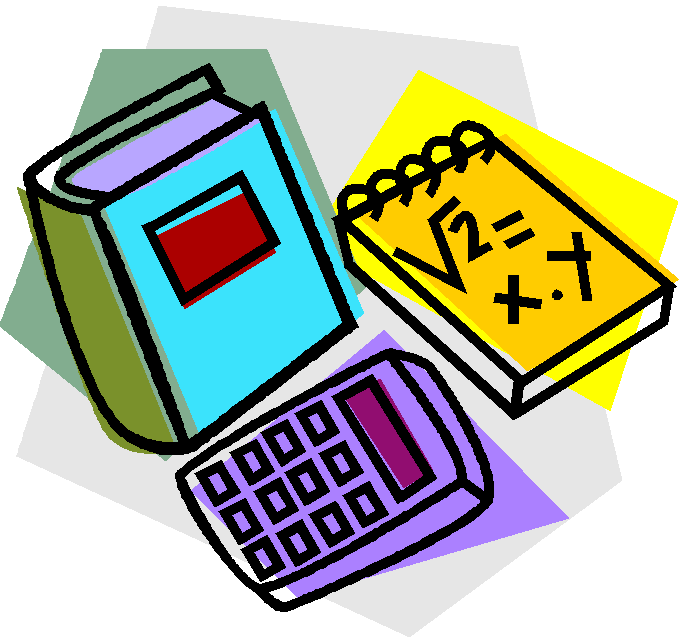 Алексин 2018Цель занятия:   Образовательная - повторить пройденный материал по теме "Многогранники", обобщить и систематизировать знания учащихся, проверить умения учащихся в решении практических задач; закрепить умение находить площади фигур, используя модели фигурРазвивающая - развивать математически грамотную устную и письменную речь, способствовать развитию логического мышления, развить навыки самостоятельной работы Воспитательная - воспитывать чувство ответственности за свои знания, за своих товарищей, учиться поддерживать друг друга, формировать коммуникативные качества учащихся.Задачи: •  Познакомиться с  видами многогранников в научной литературе •  Обосновать существование основных видов многогранников •  Познакомиться с принципами получения  многогранников •  Рассмотреть вопрос о существовании многогранников в окружающем мире •  Показать связь геометрии с другими наукамиЗадачи: •  Познакомиться с  видами многогранников в научной литературе •  Обосновать существование основных видов многогранников •  Познакомиться с принципами получения  многогранников •  Рассмотреть вопрос о существовании многогранников в окружающем мире •  Показать связь геометрии с другими наукамиНаглядные пособия: модели фигур правильных многогранников (студенты выполнили их своими руками).Форма занятия: групповая, индивидуальнаяФорма организация обучения: урок-практикумМетоды обучения: репродуктивный, частично-поисковыйПлан-ход занятия:1. Организационный момент (Приветствие преподавателем студентов, ознакомление с целями занятия)2. Сведения из истории (какие существуют виды многогранников) 3. Повторение. (все формулы, связанные с правильными многоугольниками)4. Определение S поверхности изученных многогранников по выведенным формулам5. Подведение итогов урока1. Организационный момент Учитель: Здравствуйте, ребята! Тема нашего сегодняшнего занятия «Многогранники». На уроке мы обобщим и систематизируем пройденный теоретический материал, и применим его к практическим задачам на нахождение площадей поверхностей и объемов правильных многогранников.Главная цель нашего урока в углублении, систематизации, закреплении полученных знаний и развитии их на практике.В качестве домашнего задания учащимся нужно было самостоятельно сделать модели фигур правильных многогранников (октаэдр, гексаэдр, тетраэдр,  додекаэдр, икосаэдр).2. Сведения из истории.Многогранники	Есть в геометрии особые темы, которые ждешь с нетерпением, предвкушая встречу с невероятно красивым материалом. К таким темам можно отнести «Многогранники". Здесь не только открывается удивительный мир геометрических тел, обладающих неповторимыми свойствами, но и интересные научные гипотезы. И тогда урок геометрии становится своеобразным исследованием неожиданных сторон привычного школьного предмета.	Первые упоминания о многогранниках известны еще за три тысячи лет до нашей эры в Египте и Вавилоне. Но теория многогранников является и современным разделом математики. Она тесно связана с топологией, теорией графов, имеет большое значение как для теоретических исследований по геометрии, так и для практических приложений в других разделах математики, например, в алгебре, теории чисел, прикладной математики - линейном программировании, теории оптимального управления.Интерес к многогранникам человек проявляет на протяжении всей своей сознательной жизни, но это неудивительно, ведь они окружают нас везде: на земле, под землей, в космосе и т.д.Многогранник или полиэдр —это:1. Поверхность, составленная из многоугольников и ограничивающих некоторое геометрическое тело.2. Совокупность конечного числа плоских многоугольников, такая, что каждая сторона любого из многоугольников есть одновременно сторона другого (но только одного), называемого смежным с первым (по этой стороне); от любого из многоугольников, составляющих многогранник, можно дойти до любого из них, переходя к смежному с ним, а от этого, в свою очередь, — к смежному с ним, и т. д. Эти многоугольники называются гранями, их стороны — рёбрами, а их вершины — вершинами.Теорема Эйлера	Теорема Эйлера - математическое утверждение, связывающее между собой число ребер, граней и вершин многогранников. Эта теорема была открыта французским ученым Рене Декартом еще в 1640 году, затем забыта более чем на сто лет и лишь в 1752 году переоткрыта математиком Леонардом Эйлером, имя которого она носит. Для всякого выпуклого многогранника между числами В, Г и Р выполняется соотношение В+Г - Р = 2 ( вершины, грани, рёбра).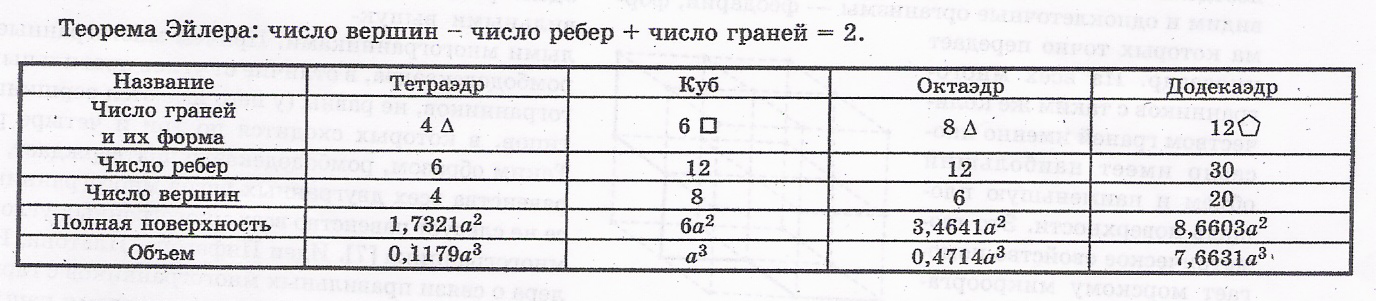 Правильные многогранники Многогранник называется правильным, если все его грани правильные многоугольники и, кроме того, в каждой вершине сходится одинаковое число рёбер.
Существует 5 видов правильных многогранников:ТЕТРАЭДРГЕКСАЭДРОКТАЭДРДОДЕКАЭДРИКОСАЭДР3. Повторение. (все формулы, связанные с правильными многоугольниками)	Учащиеся пользуются таблицей с формулами. Записывают для выполнения практической части занятия формулы правильных многогранников в тетрадь. Выводят нужные формулы.4. Определение S поверхности изученных многогранников по выведенным формуламНа столах у студентов находятся многогранники (тетраэдр, гексаэдр, октаэдр, додекаэдр, икосаэдр), выполненные учащимися дома. Обучающимся предлагается найти S поверхности многогранников, выполнив предварительно вычисления и расчеты).5. Подведение итогов урока	Цели занятия были достигнуты. Студенты хорошо справились с домашней работой (изготовили модели фигур правильных многогранников) и решили практическую работу на нахождение S поверхности, объема, выполнив необходимые измерения.На занятии студенты использовали модели фигур правильных многогранников и находили площадь их поверхности, объем и другие их величины.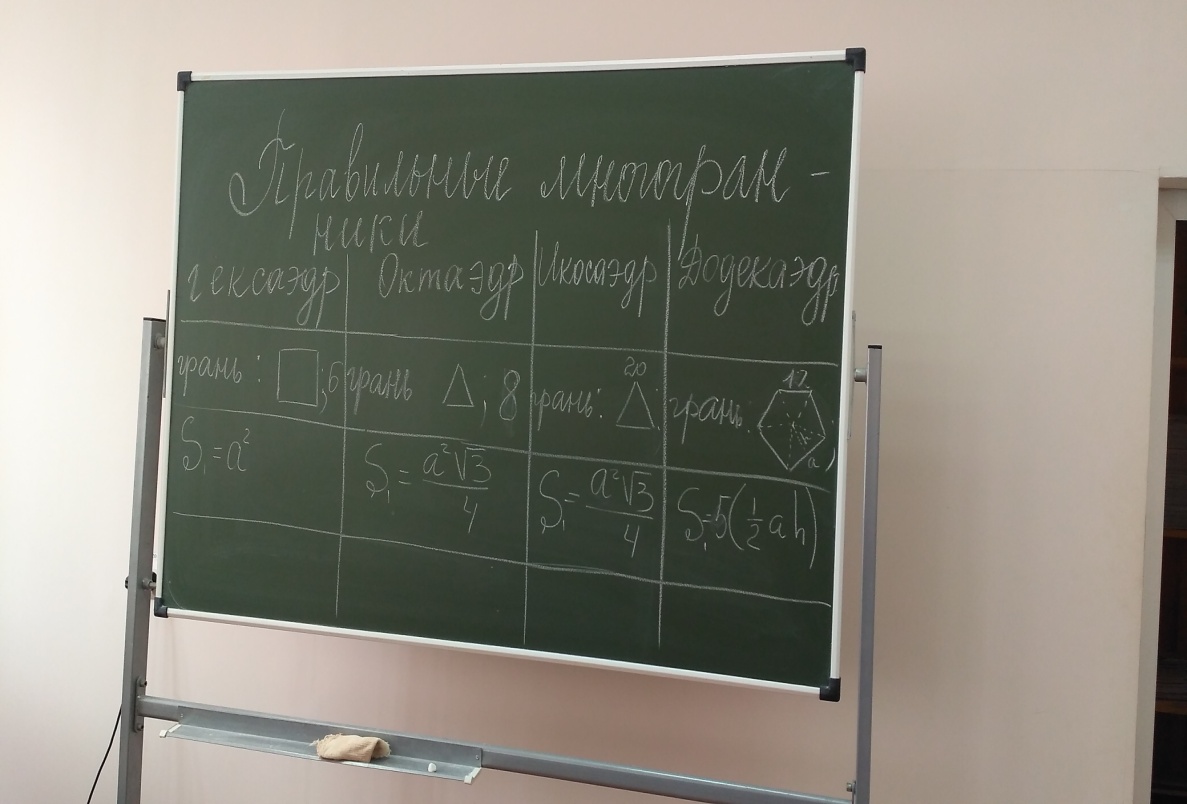 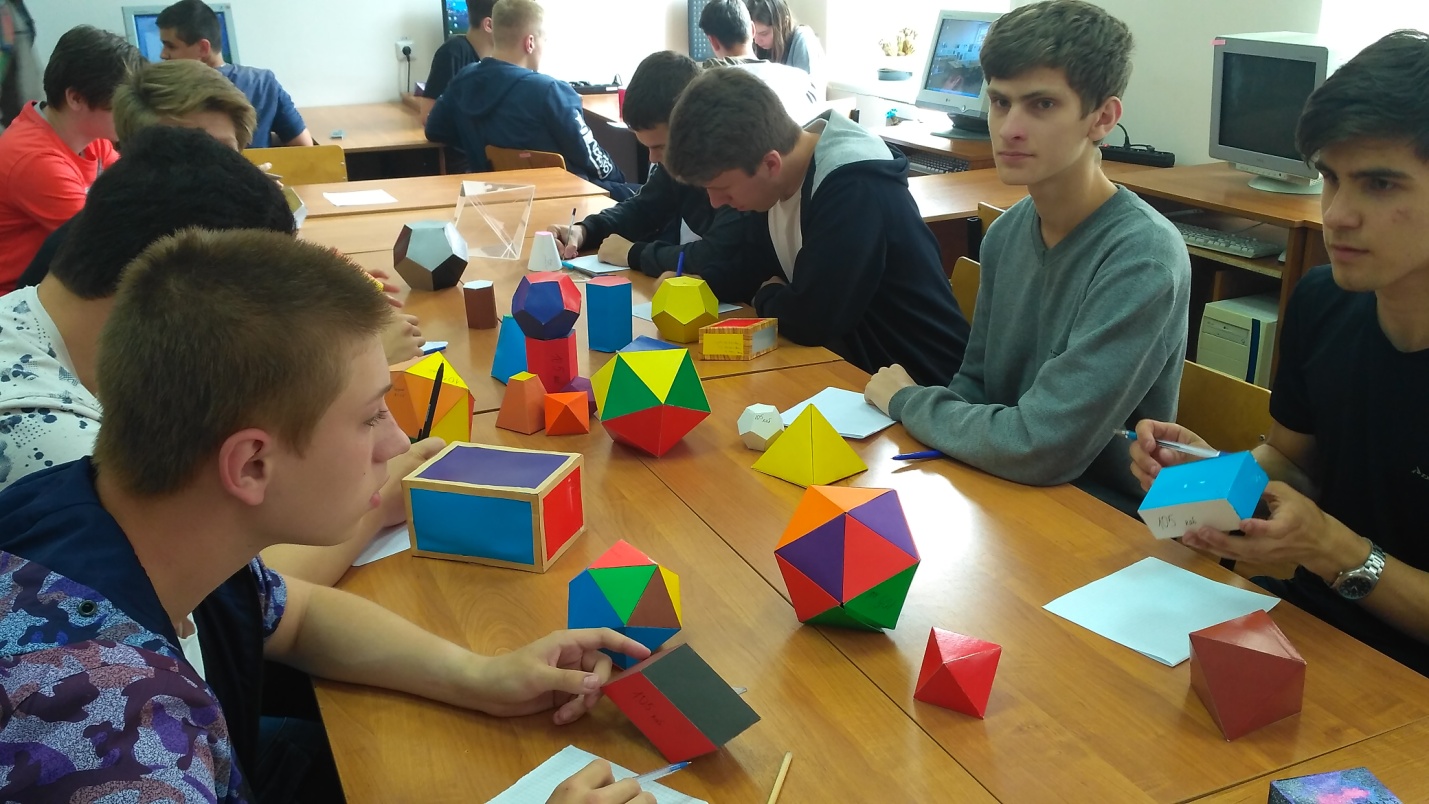 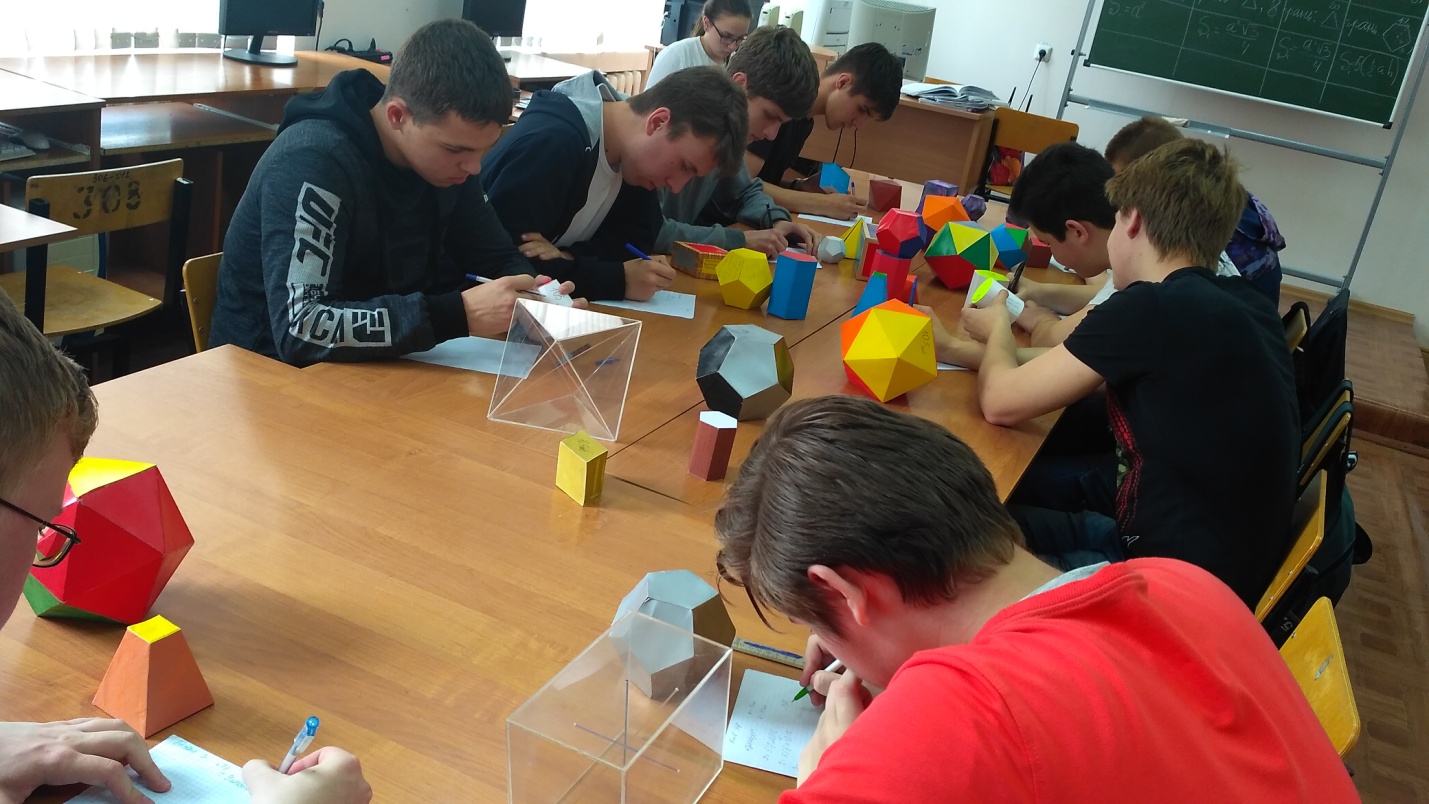 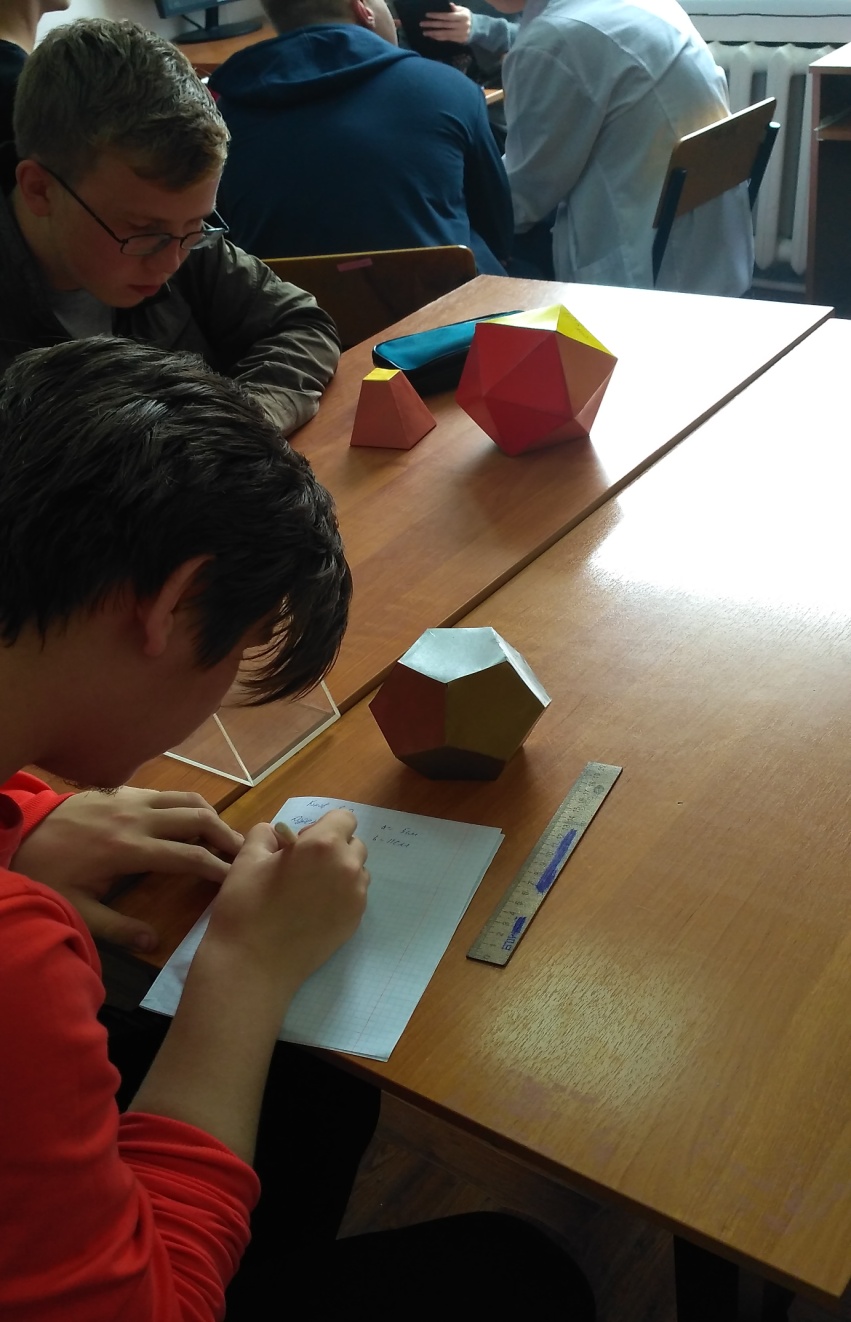 